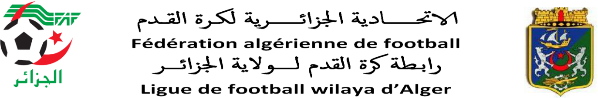 COMMISSION D’ARBITRAGEFICHE D’ENGAGEMENT D’ARBITRE POUR LA SAISON 2020/2021Nom :……………………………………………………………………….………  Prénom : ………………………………………………………………………..…………Date et lieu de naissance : …………………………………………….	à ………………………………………………………………………………………………Situation familiale : ……………………………………………………….   Niveau d’instruction : ……………………………………………………………Adresse domicile : ………………………………………………………………………………………………………………………………………………………………Fonction : ………………………………………………………………………	Employeur : ……………………………………………………………………………..Adresse employeur : …………………………………………………………………………………………………………………………………………………………..Adresse E-mail : ………………………………………………………….…@……………………………………………………Tél/fax (domicile) : …………………………………/Bureau : …………………………………………/Mobile : ………………………………………………..Personne à contacter en cas de nécessité : ………………………………………………………………………………………………………………………...Numéro de compte courant postal : …………………………………………………………………………………………………………………………………...Appartenez-vous un club ? ………………………………………………………………………………………………………………………………………………….Club (s) éventuellement à éviter et les raisons : ………………………………………………………………………………………………………………..………………………………………………………………………………………………………………………………………………………………………………………………..Date d’entrée à l’arbitrage : ………………………………Je soussigné, certifie l’exactitude des renseignements fournis ci-dessous, dans le cadre de l’exercice de ma fonction, à répondre à touts désignation (sauf cas de force majeur), à me confirmer aux directives techniques de ma structure, à respecter les principes de déontologie définis par les règlements du championnat de football amateur et le règlement de l’arbitre et de l’arbitrage.Pièces à produire :Dossier médical (voir fiche annexée) ;                                         POINTURE :  ……………..02 photos d’identité ; (*)                                                               TAILLE   : ………………01 acte de naissance N°12 ; (*)01 copie de la CNI / PC ; (*)Carte de groupage (photocopie) ; (*)01 chèque CCP barré. (*)NB : (*) Pour les nouveaux arbitres seulementFait à………………………………, le …..… /…..… /……………Signature de l’intéresséNom :……………………………………………………………………….………  Prénom : ………………………………………………………………………..…………Groupe sanguin : ………RHDate et lieu de naissance : …………………………………………….  à  ……………………………………………………………………………………………….Examens subisMEDECINE GENERALE (EXAMEN CLINIQUE)Toute demande d’engagement ne signifie pas que l’arbitre est retenu conformément au règlement de l’arbitre et de l’arbitrage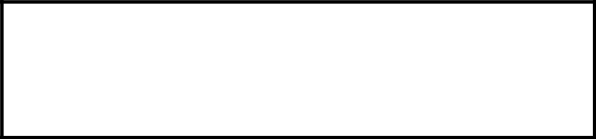 Les dossiers d’engagement complets doivent être déposés auprès de la Ligue de Football de la wilaya d’Alger au plus tard le : Lundi 05 Octobre 2020.Etes-vous disponible en semaine ?   OuiNon………………………………………………………………………….…………………Cachet du médecin………………………………………………………………………….…………………Cachet du médecin………………………………………………………………………….…………………………………………………………………………………………….…………………Date : ………………………………………………………………………………………………………….…………………Date : ………………………………………………………………………………………………………….…………………………………………………………………………………………….…………………………………………………………………………………………….…………………………………………………………………………………………….…………………………………………………………………………………………….…………………………………………………………………………………………….…………………OPHTALMOLOGIE (ACUITE VISUELLE)OPHTALMOLOGIE (ACUITE VISUELLE)………………………………………………………………………….…………………Cachet du médecin………………………………………………………………………….…………………Cachet du médecin………………………………………………………………………….…………………………………………………………………………………………….…………………Date : ………………………………………………………………………………………………………….…………………Date : ………………………………………………………………………………………………………….…………………………………………………………………………………………….…………………………………………………………………………………………….…………………………………………………………………………………………….…………………………………………………………………………………………….…………………………………………………………………………………………….…………………………………………………………………………………………….…………………ELECTROCARDIOGRAMME (E.C.G)ELECTROCARDIOGRAMME (E.C.G)………………………………………………………………………….…………………Cachet du médecin………………………………………………………………………….…………………Cachet du médecin………………………………………………………………………….…………………………………………………………………………………………….…………………Date : ………………………………………………………………………………………………………….…………………Date : ………………………………………………………………………………………………………….…………………………………………………………………………………………….…………………………………………………………………………………………….…………………………………………………………………………………………….…………………………………………………………………………………………….…………………………………………………………………………………………….…………………………………………………………………………………………….…………………